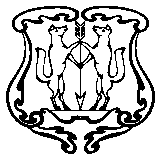 АДМИНИСТРАЦИЯ ГОРОДА ЕНИСЕЙСКАКрасноярского краяРАСПОРЯЖЕНИЕ«16 »  06    .                         г. Енисейск                                            № 737-рО перекрытии движения автотранспорта во времяпроведения общегородского мероприятия На основании Распоряжения администрации города от 15.06.2016 г. № 733-р «Об организации и проведении Дня молодежи», в связи с необходимостью обеспечения безопасности дорожного движения при проведении общегородского массового мероприятия, руководствуясь ст. 5, ст.8, ст.46 Устава г. Енисейска, а также руководствуясь Законом Красноярского края от 24.05.2012 №2-312 «О временных ограничениях или прекращении движения транспортных средств по автомобильным дорогам регионального или межмуниципального, местного значения в границах населенных пунктов на территории Красноярского края»:1. МО МВД России «Енисейский» (С.Н. Дементьев):Перекрыть движение транспортных средств на участках улично-дорожной сети города 25.06. . с 11:00 до 12:00 ч.ч.:ул. Ленина на участке от п. Партизанский до ул. Бабкина;ул. Бабкина на участке от ул. Ленина до ул. Кирова;выезд на ул. Ленина со стороны дебаркадера (ул. Бабкина)ул. Петровского от Енисейского почтамта до архиваПерекрыть движение транспортных средств на участках улично-дорожной сети города 25.06. . с 20:00 до 22:00 ч.ул. Петровского от открытого рынка до архиваПерекрыть движение транспортных средств на участках улично-дорожной сети города 25.06. . с 21:00 до 24:00 ч.ул. Ленина на участке от п. Партизанский до ул. Бабкина;ул. Бабкина на участке от ул. Ленина до ул. Р.-Крестьянской;выезд на ул. Ленина со стороны дебаркадера (ул. Бабкина)ул. Кирова на участке от ул. Бабкина до пер. Партизанский:выезд на ул. Ленина со стороны пер. Пожарный;выезд на ул. Ленина со стороны администрации Енисейского района;выезд на ул. Ленина со стороны администрации города Енисейска;       1.2. Запретить парковку транспортных средств на участках улично-дорожной сети города, указанных в пункте 1 настоящего  Распоряжения на время проведения мероприятия.Контроль за исполнением распоряжения возложить на заместителя главы города по социальным вопросам Н.В. Черемных.Распоряжение вступает в силу со дня подписания и подлежит опубликованию в газете «Енисейск плюс».Исполняющий обязанности главы города Енисейска          				 	         О.А. Патюков Исп. Колесов.П.Н2-22-37